VSTUPNÍ ČÁSTNázev moduluPochutiny – Kypřící prostředky a ostatní pochutinyKód modulu65-m-3/AF43Typ vzděláváníOdborné vzděláváníTyp modulu(odborný) teoreticko–praktickýVyužitelnost vzdělávacího moduluKategorie dosaženého vzděláníH (EQF úroveň 3)L0 (EQF úroveň 4)Skupiny oborů65 - Gastronomie, hotelnictví a turismusKomplexní úlohaObory vzdělání - poznámky65-51-H/01 Kuchař-číšník65-41-L/01 GastronomieDélka modulu (počet hodin)12Poznámka k délce moduluPlatnost modulu od30. 04. 2020Platnost modulu doVstupní předpokladyNejsou stanoveny.JÁDRO MODULUCharakteristika moduluCílem modulu je naučit žáky správně využívat pochutiny a kypřicí prostředky pro technologické zpracování, přípravu pokrmů, dochucování pokrmů, s požadavky na jakost a skladování. Seznámí se s kypřicími prostředky a ostatními pochutinami. Porozumí souvislosti mezi správnou výživou spojenou se zdravým životním stylem a předcházení nemocem.Očekávané výsledky učeníOčekávané výsledky učení s vazbou na RVP 65-51-H/01 Kuchař-číšník, 65-41-L/01 GastronomieŽák:Charakterizuje pojem kypřicí prostředkyCharakterizuje koření a kořenící přípravky vyráběné průmyslověPřipraví, dohotoví a expeduje pokrmy s využitím kypřicích a želírovacích prostředkůPřipraví, dohotoví a expeduje pokrmy s využitím kořenících přípravků a ochucovadelObsah vzdělávání (rozpis učiva)Kypřicí prostředky – kvasniceChemické kypřicí prostředky – soda bikarbona, prášek do pečivaKoření a kořenící přípravky vyráběné průmyslověŽelírovací prostředky živočišného původu – aspik, želatinaŽelírovací prostředky rostlinného původu – alginy, Agar-Agar, Carragen,Carubin, Arabská guma, Pektiny, TragantOchucovadla – ocet, kečup, polévkové koření a ostatní pikantní omáčkyUčební činnosti žáků a strategie výukyŽák si osvojuje učební činnosti na základě výkladu, praktických ukázek, pomocí demonstrativních metod. Stěžejní jsou praktická cvičení, která se odehrávají v pracovním prostředí nebo ve cvičné kuchyni.Žák:připraví pokrmy s použitím kypřících prostředků, želírovacích prostředkůpřipraví pokrmy s použitím koření, kořenících prostředků a ochucovadelpro přípravu pokrmů zvolí správný technologický postup, použije vhodné suroviny a připraví k provozu vhodná technologická zařízeníprovede normování na daný počet porcí dle stanovené nebo vlastní recepturypřevezme suroviny a smyslově zkontroluje jejich nezávadnost a kvalituvykonává přípravné práce, opracuje suroviny s minimálními ztrátami za použití vhodného technologického vybavení a dbá na dodržení ekologických předpisů při nakládání s odpadypřipraví hlavní pokrm a teplý nápoj s typickými požadovanými vlastnostmiprovede úpravu a estetizaci pokrmu, zkontroluje kvalitu, hmotnost a smyslově pokrm zhodnotí před vlastní expedicíprovede úklid pracoviště po ukončení provozu v souladu s hygienickými požadavkyv průběhu všech činností dodržuje zásady BOZP a PO, hygienické předpisy, osobní hygienu i hygienu práce, postupy založené na principu kritických bodů HACCP a sanitační řádZařazení do učebního plánu, ročník1. ročníkVÝSTUPNÍ ČÁSTZpůsob ověřování dosažených výsledkůTeoretické znalosti jsou ověřeny písemnou formou a praktické dovednosti především na základě předvedení a splnění praktických činností. Průběžně se hodnotí dodržování technologického postupu, BOZP, čistota a organizace práce, příprava a úklid pracoviště. Senzorické vlastnosti pokrmů, prezentace výrobků.Hodnocení slovní + známkou.Kritéria hodnoceníSplněný modul je tehdy, když žák absolvuje alespoň 8 hodin výuky.U ústního zkoušení jsou hodnoceny odborné znalosti a vědomosti.Žák připraví 1 pokrm s využitím kypřicích prostředků a 1 pokrm s využitím želírovacích prostředků. Pokrmy prezentuje.Je hodnocen postup prací, chuť a konzistence pokrmu.Dále dodržování BOZP, hygienických předpisů, organizace práce, příprava a úklid pracoviště.Doporučená literaturaSedláčková, H., Otoupal, P.: Technologie přípravy pokrmů. Nakladatelství Fortuna, Praha 2004. ISBN 80-7168-942-2Mašek, L.: Potraviny a nápoje v kostce. RATIO, Úvaly.PoznámkyObsahové upřesněníOV RVP - Odborné vzdělávání ve vztahu k RVPMateriál vznikl v rámci projektu Modernizace odborného vzdělávání (MOV), který byl spolufinancován z Evropských strukturálních a investičních fondů a jehož realizaci zajišťoval Národní pedagogický institut České republiky. Autorem materiálu a všech jeho částí, není-li uvedeno jinak, je Jana Procházková. Creative Commons CC BY SA 4.0 – Uveďte původ – Zachovejte licenci 4.0 Mezinárodní.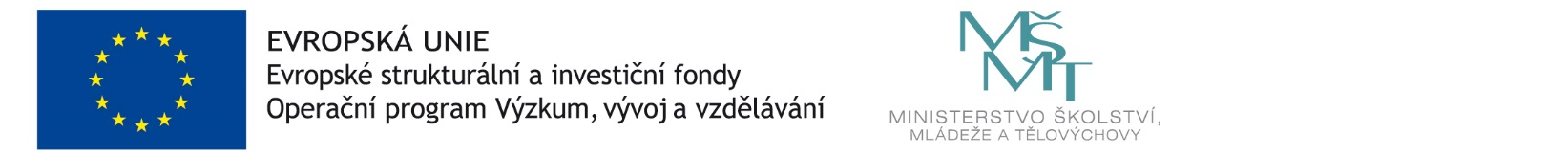 